http://www.youtube.com/watch?v=-U0yGXxAGy4Richtig oder falsch?Hildegard wurde zu Lebzeiten von ihren Zeitgenossen auch angefeindet.Hildegard stammt au seiner aristokratischen Familie.Sie muss Charisma besessen haben.Hildegard glaubt daran, dass man durch Geißelung des Fleisches zu höherer geistiger Einsicht gelangt.Sie hat vor ausschließlich als Heilerin gearbeitet.Wegen ihrer Visionen und Gedanken wurde sie von der weltlichen Welt verachtet. Welche Wörter passen in die Lücken?Der Mensch sollte erst einmal alle seine taten in seinem Herzen ________________, bevor er sie ausführt.Äbtissin, Seherin, Heilkundige und Komponistin – Hildegard von Bingen: eine _______________________________________ des dunklen Mittelalters.Oft zieht sie sich Neid und ___________________________________________zu.Gehorsamkeit und _______________________________ prägen ihr Leben.Wahrscheinlich wird sie als ______________________________ aus der Kirche ausgestoßen.Der mittelalterliche Glaube setzt auf _______________________ und Strafe, Hildegard setzt auf __________________und Liebe.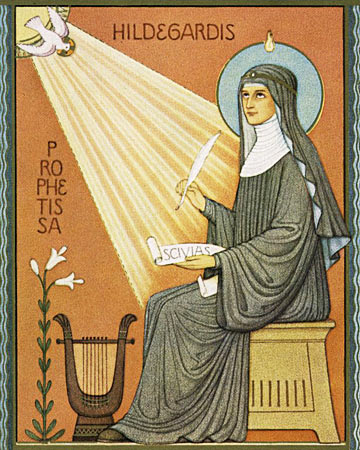 Auch in der Medizin ist  sie eine ____________________________.Selbst König Barbarossa bittet sie um _______________ und bringt sie mit ______________________ zusammen.Das Porträt einer außergewöhnlich intelligenten und kreativen Frau, die es geschafft hat ihren ____________________________Antworten:r / 2. r/3. r/4. f/5. f/6. ferwägenLichtgestaltMissgunstDemutKetzerinGeißelung/ MitgefühlVorreiterinRat/ GelehrtenWeg zu gehen